الاجتماع الثانيمونتريال، كندا، ٩-١٣ يوليو/تموز ٢٠١٨البند 3 من جدول الأعمال المؤقت*تحديث بشأن التقدم المحرز في تنقيح/تحديث وتنفيذ الاستراتيجيات وخطط العمل الوطنية للتنوع البيولوجي، بما في ذلك الأهداف الوطنيةمذكرة من الأمين التنفيذيأولا-	مقدمةتمثل الاستراتيجيات وخطط العمل الوطنية للتنوع البيولوجي أداة التخطيط الرئيسية لتنفيذ الاتفاقية على المستوى الوطني. وتنص المادة 6 من الاتفاقية المتعلقة بالتنوع البيولوجي على أنّ على كل طرف متعاقد "أن يقوم حسب أوضاعه وقدراته الخاصة بوضع استراتيجيات وطنية أو خطط أو برامج وطنية لصيانة التنوع البيولوجي واستخدامه على نحو قابل للاستمرار، أو القيام، تحقيقا لهذا الغرض، بتعديل الاستراتيجيات أو الخطط أو البرامج القائمة، بحيث تعكس ضمن جملة أمور، التدابير المحددة في هذه الاتفاقية والتي تكون ذات صلة بالطرف المتعاقد المعني". وقد وضعت جميع الأطراف تقريبا (97 %) استراتيجية وخطة عمل وطنية واحدة على الأقل للتنوع البيولوجي منذ أن أصبحت طرفا.وحث مؤتمر الأطراف، في المقرر 10/2، الأطراف على أن تستعرض وتنقِّح وتحدِّث، حسب الاقتضاء، استراتيجياتها وخطط عملها الوطنية للتنوع البيولوجي بما يتماشى مع الخطة الاستراتيجية للتنوع البيولوجي 2011-2020. ويدعو الهدف 17 من أهداف أيشي للتنوع البيولوجي، الذي كان موعده النهائي في عام 2015، الأطراف إلى وضع هذه الاستراتيجيات واعتمادها كأداة سياساتية والبدء بتنفيذ استراتيجية وخطة عمل وطنية للتنوع البيولوجي تكون فعالة وتشاركية ومحدَّثة بحلول عام 2015. والتزمت الأطراف أيضا بوضع أهداف وطنية، باستخدام الخطة الاستراتيجية للتنوع البيولوجي 2011-2020 وأهداف أيشي للتنوع البيولوجي الواردة فيها كإطار مرن.وحث مؤتمر الأطراف، في المقرر 11/2، الأطراف والحكومات الأخرى التي لم تفعل ذلك حتى الآن، على أن تستعرض، وحسب الاقتضاء، تحدِّث وتنقِّح استراتيجياتها وخطط عملها الوطنية للتنوع البيولوجي بما يتماشى مع الخطة الاستراتيجية للتنوع البيولوجي 2011-2020، بما في ذلك الخطط الوطنية المتعلقة بالتنوع البيولوجي وأن تقدم تقريرا بذلك إلى مؤتمر الأطراف في اجتماعه الثاني عشر.وأشاد مؤتمر الأطراف، في المقرر 12/2، بالبلدان التي استعرضت، وحسب الاقتضاء، حدَّثت ونقَّحت استراتيجياتها وخطط عملها الوطنية للتنوع البيولوجي بما يتماشى مع الخطة الاستراتيجية للتنوع البيولوجي 2011-2020 واعتمدت المؤشرات ذات الصلة وقدمت تقاريرها الوطنية الخامسة. وحث مؤتمر الأطراف أيضا البلدان التي لم تفِ بعدُ بهذه الالتزامات على القيام بذلك في موعد أقصاه أكتوبر/تشرين الأول 2015.وفي الآونة الأخيرة، حث مؤتمر الأطراف، في الفقرة 10 من المقرر 13/1، الأطراف ذات الصلة على تحديث وتنفيذ استراتيجياتها وخطط عملها الوطنية للتنوع البيولوجي أو الاستراتيجيات وخطط العمل الإقليمية للتنوع البيولوجي في أقرب وقت ممكن، وفقا للمقرر 11/2. وعلاوة على ذلك، شجع مؤتمر الأطراف، في الفقرة 17 من المقرر 13/1، الأطراف على ضمان اعتماد استراتيجياتها وخطط عملها الوطنية للتنوع البيولوجي كأدوات سياساتية، حسب الاقتضاء، بُغية إتاحة إدماج التنوع البيولوجي على جميع المستويات ذات الصلة في القطاعات السياسية والاقتصادية والاجتماعية.وقد حُدّثت هذه المذكرة انطلاقا من مذكرة قُدّمت إلى مؤتمر الأطراف في اجتماعه الثالث عشر (UNEP/CBD/COP/13/8/Add.1/Rev.1) لتعكس الأنشطة الجديدة التي نُفّذت على المستوى الوطني منذ إعداد الوثيقة السابقة و/أو التي هي قيد التنفيذ في الوقت الحالي، وفقا للمعلومات التي قدمتها البلدان وباستخدام الاستراتيجيات وخطط العمل الوطنية للتنوع البيولوجي التي وردت إلى الأمانة، بإحدى اللغات الرسمية للأمم المتحدة، بحلول 14 مارس/آذار 2018.ويرد موجز بشأن التقدم المحرز في وضع أو تنقيح/ تحديث الاستراتيجيات وخطط العمل الوطنية للتنوع البيولوجي في الفرع الثاني. ويرد موجز بشأن التقدم المحرز في وضع الأهداف الوطنية، بما في ذلك ما يتعلق بتحقيق أهداف أيشي للتنوع البيولوجي، في الفرع الثالث. ويرد تحليل عن محتويات الاستراتيجيات وخطط العمل الوطنية للتنوع البيولوجي المقدَّمة منذ اعتماد الخطة الاستراتيجية للتنوع البيولوجي 2011-2020 في الفرع الرابع.ثانيا-	التقدم المحرز في وضع أو تنقيح وتحديث الاستراتيجيات وخطط العمل الوطنية للتنوع البيولوجيمنذ عام 1993، وضع 190 طرفا (97 %) استراتيجية وخطة عمل واحدة على الأقل للتنوع البيولوجي، في حين لم تقدم 6 أطراف حتى الآن استراتيجيتها وخطة عملها الوطنية الأولى للتنوع البيولوجي. وبحلول 14 مارس/آذار 2018، نقَّح 141 طرفا، من أصل 190 طرفا من الأطراف التي أعدت استراتيجيات وخطط عمل وطنية للتنوع البيولوجي، هذه الاستراتيجيات وخطط العمل مرة واحدة على الأقل.ومنذ الاجتماع العاشر لمؤتمر الأطراف، شرعت أغلبية الأطراف في إجراء المزيد من التنقيحات للاستراتيجيات وخطط العمل الوطنية للتنوع البيولوجي استجابة للمقرر 10/2. ومن أصل 145 بلدا من البلدان المؤهلة للحصول على تمويل من مرفق البيئة العالمية، حصل 141 طرفا على أموال مخصصة لفترتي التجديد الخامس والسادس لموارد مرفق البيئة العالمية للأنشطة التمكينية للتنوع البيولوجي (49 طرفا من خلال برنامج الأمم المتحدة الإنمائي، و84 طرفا من خلال برنامج الأمم المتحدة للبيئة، وطرف واحد من خلال منظمة الأغذية والزراعة للأمم المتحدة، وطرف واحد من خلال مصرف التنمية للبلدان الأمريكية، و6 أطراف من خلال الحصول المباشر على التمويل). وبلغ حجم الاستثمار في هذه المشاريع المنقحة حتى الآن 31 231 908 دولارات أمريكية من منح مرفق البيئة العالمية (30 263 908 دولارات أمريكية في فترة التجديد الخامسة لموارد مرفق البيئة العالمية، و000 968 دولارا أمريكيا في فترة التجديد السادسة لموارد مرفق البيئة العالمية) و53 049 355 دولارا أمريكيا في إجمالي التمويل المشترك النقدي والعيني (52 219 355 دولارا أمريكيا في فترة التجديد الخامسة لموارد مرفق البيئة العالمية، و000 830 دولارا في فترة التجديد السادسة لموارد مرفق البيئة العالمية). وقد قدم عدد من الأطراف، ولا سيما حكومة اليابان من خلال صندوق اليابان للتنوع البيولوجي، دعما إضافيا لعملية تنقيح الاستراتيجيات وخطط العمل الوطنية للتنوع البيولوجي.وبحلول ديسمبر/كانون الأول 2015، وهو الموعد النهائي المحدد في الهدف 17 من أهداف أيشي للتنوع البيولوجي، قدم 69 طرفا استراتيجية وخطة عمل وطنية للتنوع البيولوجي أُعدت أو نُقّحت/حُدّثت بعد اعتماد الخطة الاستراتيجية للتنوع البيولوجي 2011-2020. وبحلول 14 مارس/آذار 2018، قدمت 85 دولة إضافية استراتيجية وخطة عمل وطنية ليصل مجموعها إلى 154 دولة. ومن هذا المجموع، قدم 113 طرفا استراتيجيات وخطط عمل وطنية منقّحة، وقدم 15 طرفا أول استراتيجية وخطة عمل وطنية للتنوع البيولوجي؛ وقدم طرفان أول نسخة منها ونسخة منقّحة؛ وقدم طرف واحد خطة عمل حتى عام 2020 لتعزيز تنفيذ استراتيجيته المعتمَدة قبل الاجتماع العاشر لمؤتمر الأطراف؛ وقدم طرف واحد أول استراتيجية وخطة عمل للتنوع البيولوجي أُعدت في عام 2010 قبل الاجتماع العاشر لمؤتمر الأطراف. وترد الحالة الراهنة لإعداد وتنقيح/تحديث الاستراتيجيات وخطط العمل الوطنية للتنوع البيولوجي، التي أُبلغت بها الأمانة بصورة غير رسمية، على النحو التالي:حالة إعداد وتنقيح/تحديث الاستراتيجيات وخطط العمل الوطنية للتنوع البيولوجي حتى 14 مارس/آذار 2018ومن المهم الاعتراف بأنّ العديد من الاستراتيجيات وخطط العمل الوطنية للتنوع البيولوجي التي وُضعت في صيغتها النهائية قبل اعتماد الخطة الاستراتيجية للتنوع البيولوجي 2011-2020 تتضمن عناصر تتماشى مع الخطة وتشكل أساس التقدم المحرز المبلَّغ عنه في التقارير الوطنية الخامسة.ثالثا-	التقدم المحرز في وضع الأهداف الوطنية ذات الصلة بتحقيق أهداف أيشي للتنوع البيولوجيحث مؤتمر الأطراف، في المقرر 10/2، الأطراف والحكومات الأخرى على وضع أهداف وطنية وإقليمية، باستخدام الخطة الاستراتيجية للتنوع البيولوجي 2011-2020 وأهداف أيشي للتنوع البيولوجي الواردة فيها كإطار مرن، وفقا للأولويات والقدرات الوطنية، وحالة واتجاهات التنوع البيولوجي في البلد، والموارد المقدمة من خلال استراتيجية حشد الموارد، مراعية في ذلك أيضا المساهمات الوطنية الرامية إلى تحقيق الأهداف العالمية، وتقديم تقرير عن التقدم المحرز إلى الاجتماع الحادي عشر لمؤتمر الأطراف. وتمكَّن عدد ضئيل فقط من الأطراف من الاضطلاع حينها بذلك، لكنّ العدد تزايد منذ ذلك الوقت.وتعكف الأمانة على تجميع قاعدة بيانات بجميع "الأهداف" الواردة في الاستراتيجيات وخطط العمل الوطنية للتنوع البيولوجي أو التقارير الوطنية الخامسة أو وثائق مستقلة قُدّمت منذ الاجتماع العاشر لمؤتمر الأطراف. وفي 14 مارس/آذار 2018، أصبحت قاعدة البيانات تتضمن 3755 "هدفا" منفصلا، وسوف يستمر العدد في الارتفاع مع تزايد عدد الأطراف التي تقدم استراتيجيات وخطط عمل وطنية للتنوع البيولوجي. وكلما رُبطت الأهداف الوطنية بالأهداف العالمية التي يضعها الطرف المعني، فسيمثَّل ذلك في قاعدة البيانات. وقد قام 91 طرفا بذلك حتى الآن. ويرد المزيد من التحليل للأهداف الوطنية في التحليل المحدَّث لمساهمة الأهداف التي وضعتها الأطراف والتقدم المحرز نحو بلوغ أهداف أيشي للتنوع البيولوجي في الوثيقة (CBD/SBI/2/2/Add.2).رابعا-	تحليل محتوى الاستراتيجيات وخطط العمل الوطنية للتنوع البيولوجي الواردة بعد اعتماد الخطة الاستراتيجية للتنوع البيولوجي 2011-2020يعرض هذا الفرع تحديثا للنتائج الرئيسية المستخلَصة من تحليل داخلي تناولَ 153 استراتيجية وخطة عمل وطنية للتنوع البيولوجي قُدِّمت بإحدى اللغات الرسمية للأمم المتحدة منذ اعتماد الخطة الاستراتيجية للتنوع البيولوجي وحتى 14 مارس/آذار 2018. ويستند هذا التحليل إلى الإرشاد المتعلق بالاستراتيجيات وخطط العمل الوطنية للتنوع البيولوجي والمعتمد في المقرر 9/8 وينظر في الفئات التالية: (أ) المعلومات الأساسية؛ (ب) عملية التنقيح؛ (ج) عناصر الاستراتيجيات وخطط العمل الوطنية للتنوع البيولوجي؛ (د) الإدماج. وقد أُخذت المعلومات الواردة في التحليل من محتويات الاستراتيجيات وخطط العمل الوطنية للتنوع البيولوجي، ما لم يُذكر خلاف ذلك. وقُدّم عدد محدود من الأمثلة لتوضيح كل فئة رئيسية وفئة فرعية من التحليل.ألف-	 معلومات أساسيةقُدّمت الاستراتيجيات وخطط العمل الوطنية للتنوع البيولوجي في أشكال مختلفة. وفي حين تشكل 124 وثيقة من الوثائق التي استُعرضت استراتيجيات وخطط عمل وطنية للتنوع البيولوجي، فإنّ 22 وثيقة تشكل وثيقة تتعلق بالاستراتيجية أو السياسة العامة. وتعتزم حاليا سبعة أطراف قدمت وثائق تتعلق بالاستراتيجية وضع خطط عمل. ولغرض هذا التحليل، تُعتبر جميع هذه الوثائق استراتيجيات وخطط عمل وطنية للتنوع البيولوجي، وتشير الأمانة إلى هذه الوثائق بهذه الصفة.وتختلف أيضا الجداول الزمنية للاستراتيجيات وخطط العمل الوطنية للتنوع البيولوجي التي قُدّمت حتى الآن. ففي حين تغطي 8 استراتيجيات وخطط عمل وطنية للتنوع البيولوجي الفترات ما بين 2015 و2018، فإنّ 79 استراتيجية وخطة عمل وطنية للتنوع البيولوجي تغطي الفترات حتى عام 2020، وتغطي 53 استراتيجية وخطة عمل أخرى الفترات حتى عام 2030. الاعتماد كأداة سياساتيةطلب نص الهدف 17 وكذلك المقرر 10/2 أن تعتمد الأطراف استراتيجياتها وخطط عملها الوطنية للتنوع البيولوجي كأداة من أدوات السياسة العامة. والغرض من ذلك هو تمكين الاستراتيجيات وخطط العمل الوطنية للتنوع البيولوجي من أن تصبح سياسات "على صعيد الحكومة بأكملها"، وهو ما ييسر إدماج التنوع البيولوجي في جميع قطاعات المجتمع ومستويات صنع القرار.وستختلف الآثار الفعلية المترتبة على الاعتماد كأداة سياساتية من بلد إلى آخر، وبحسب مستوى الاعتماد، ولا يزال من السابق لأوانه تقييم ما إذا كان الاعتماد كأداة سياساتية قد أدى بالفعل إلى إدماج التنوع البيولوجي في السياسات والممارسات القطاعية والمشتركة بين القطاعات وتقييم مدى ذلك. وتلاحظ الأمانة في غضون ذلك أنّ الأطراف استجابت لهذا العنصر المتعلق بالهدف 17 من أهداف أيشي للتنوع البيولوجي من خلال اعتماد استراتيجياتها وخطط عملها الوطنية للتنوع البيولوجي من جانب مجموعة متنوعة من السلطات، بما فيها الأسر الملكية، والحكومات، والمجالس الوزارية. وأبقت أطراف أخرى على هذا الاعتماد محصورا في مجال القطاع البيئي. وسترد أمثلة عن ذلك فيما بعد.وقد اعتُمدت 49 استراتيجية وخطة عمل وطنية للتنوع البيولوجي كأدوات "على صعيد الحكومة كلها". ومن الأمثلة على ذلك ما يلي:اعتمدت/أقرت الحكومات، أو هيئة تعادلها، الاستراتيجيات وخطط العمل الوطنية للتنوع البيولوجي في كمبوديا، وكرواتيا، والهند، وجورجيا، ألمانيا، وغيانا، وهنغاريا، واليابان، وميانمار، ونيبال، والنرويج، وسيشيل، وسريلانكا، وتايلند، وتوفالو، وأوكرانيا، وزيمبابوي؛اعتمدت مجالس الوزراء الاستراتيجيات وخطط العمل الوطنية للتنوع البيولوجي في بيلاروس، والبوسنة والهرسك، وبنن، وتشيلي، واليونان، ولكسمبرغ، وموريتانيا، وبولندا، والسودان.أقرَّ رؤساء الحكومات الاستراتيجيات وخطط العمل الوطنية للتنوع البيولوجي في أذربيجان، وكمبوديا، وفرنسا، وإسبانيا؛تشكل استراتيجية كوستاريكا وخطة عملها الوطنية للتنوع البيولوجي جزءا من السياسة الوطنية للتنوع البيولوجي (2015-2030) التي اعتُمدت بموجب مرسوم؛اعتمدت المفوضية الأوروبية استراتيجيتها وخطة عملها الوطنية للتنوع البيولوجي وأقرها مجلس الوزراء والبرلمان الأوروبي؛اعتمد البرلمان السويدي الاستراتيجية وخطة العمل الوطنية للتنوع البيولوجي.واعتُمدت ست استراتيجيات وخطط عمل وطنية أخرى للتنوع البيولوجي كأدوات تنطبق على القطاع البيئي. وكمثال على ذلك، فقد اعتمدت حكومة أستراليا استراتيجية حفظ التنوع البيولوجي في أستراليا، وتعمل هذه الاستراتيجية بوصفها إطارا سياساتيا يفوق الأطر الوطنية البيئية الأخرى الأكثر تحديدا. وتشكل هذه الاستراتيجية أيضا إطارا سياساتيا توجيهيا لتشكيلة متنوعة من نُهج حفظ التنوع البيولوجي التي اعتمدتها الولايات أو الأقاليم أو الحكومات المحلية والقطاع الخاص في أستراليا.وأعرب ما مجموعه 15 بلدا آخر عن عزمه على اعتماد استراتيجياته وخطط عمله الوطنية للتنوع البيولوجي كأداة سياساتية. ولا تقدم الاستراتيجيات وخطط العمل الوطنية المتبقية معلومات كافية لمعرفة ما إذا كانت قد اعتُمدت كأدوات سياساتية، أو لمعرفة نوع هذه الأدوات في حال اعتمادها.واختلفت النسبة المئوية للأطراف التي أبلغت الأمانة عن اعتماد استراتيجياتها وخطط عملها الوطنية للتنوع البيولوجي كأدوات "على صعيد الحكومة كلها" باختلاف مصدر التمويل. ففي حين اعتمدت أكثر من 50 في المائة من الأطراف غير المؤهلة للحصول على دعم مالي من مرفق البيئة العالمية استراتيجياتها وخطط عملها الوطنية للتنوع البيولوجي كأداة سياساتية تنطبق على جميع مستويات الحكومة، فإنّ واحدا فقط من كل ثلاثة أطراف (34 في المائة) من الأطراف التي عملت مع برنامج الأمم المتحدة الإنمائي وأقل من واحد من كل خمسة أطراف (18 في المائة) من الأطراف التي تعمل مع برنامج الأمم المتحدة للبيئة كوكالة منفذة استطاع القيام بذلك. واعتمد ما مجموعه 40 في المائة من الأطراف التي تحصل على تمويل من مرفق البيئة العالمية عبر طريقة الحصول المباشر على التمويل الاستراتيجيات وخطط العمل الوطنية للتنوع البيولوجي كأدوات تنطبق على جميع مستويات الحكومة. وحتى إذا قامت جميع الأطراف التي أعربت عن عزمها على اعتماد استراتيجياتها وخطط عملها الوطنية للتنوع البيولوجي كأداة سياساتية بتتفيذ ذلك فعلا، فإنّ الأطراف التي لا تتلقى تمويلا خارجيا أو تتلقاه عبر طريقة الحصول المباشر ستسجل معدلا أعلى بكثير لاعتماد هذه الاستراتيجيات وخطط العمل كأداة سياساتية شاملة لجميع مستويات الحكومة. ومع ذلك، لا تتضمن غالبية الاستراتيجيات وخطط العمل الوطنية للتنوع البيولوجي (55 في المائة) استنتاجات بشأن وضعها كأداة سياساتية. يقدم الجدول 2 هذه المعلومات حسب مصدر التمويل.الجدول 2- اعتماد الاستراتيجيات وخطط العمل الوطنية للتنوع البيولوجي كأدوات سياساتية، حسب مصدر التمويلباء-	 عملية التنقيح1- تقييم الاستراتيجية وخطة العمل الوطنية السابقة للتنوع البيولوجيمن بين الأطراف التي قدمت استراتيجيات وخطط عمل وطنية للتنوع البيولوجي بعد عام 2010، ذكرت 103 أطراف أنها أجرت تقييما لاستراتيجيتها وخطة عملها الوطنية السابقة للتنوع البيولوجي في إطار عملية التنقيح أو كمساهمة في هذه العملية. وقد ساعدت هذه التقييمات الأطراف على فهم نواحي القوة والقصور في استراتيجياتها وخطط عملها السابقة للتنوع البيولوجي من أجل الاستناد إلى ذلك وإدخال تحسينات في آخر التنقيحات. وتتباين المواضيع المحددة التي تغطيها هذه التقييمات. وتتناول هذه التقييمات بوجه عام نسبة أنشطة الاستراتيجيات وخطط العمل الوطنية للتنوع البيولوجي التي تسنّى تنفيذها، ومقدار ما أُنجز منها، والتحديات التي تواجه عملية تنفيذها. وفيما يلي بعض الأمثلة على ذلك:أبلغت التقييمات التي أجراها 19 طرفا عن النسبة المئوية لإنجاز الأهداف أو المشاريع أو الأنشطة المتعلقة بالاستراتيجيات وخطط العمل الوطنية للتنوع البيولوجي. وتتفاوت النسب المئوية ودرجات الإنجاز تفاوتا كبيرا من بلد إلى آخر؛أبلغت التقييمات التي أجراها 41 طرفا عن بعض الإنجازات المحددة التي تحققت خلال الفترة التي غطت استراتيجيات هذه الأطراف وخططها الوطنية السابقة للتنوع البيولوجي. ومن بين الإنجازات التي تردد ذكرها استصلاح الغابات (25 طرفا)، والزيادة في تغطية المناطق المحمية (14 طرفا) أو إدخال تحسينات في إدارتها (13 طرفا)، ووضع سياسات وتشريعات جديدة و/أو تحسين الأطر المؤسسية (17 طرفا)، ووضع برامج حفظ جديدة (14 طرفا)؛أبلغت التقييمات التي أجراها 55 طرفا عن التحديات التي واجهت التنفيذ. وتمثلت أهم التحديات التي تردد ذكرها أكثر من غيرها في عدم كفاية الموارد المالية (30 طرفا)، وعدم ملاءمة أطر الرصد والتقييم (24 طرفا)، وعدم/ضعف التواصل مع الإدارات/الوكالات الأخرى (23 طرفا)، وعدم/ضعف الإدماج في السياسات القطاعية والوطنية (20 طرفا).2- إشراك أصحاب المصلحة	أبلغت معظم الأطراف عن إشراك مجموعة من أصحاب المصلحة في عملية تنقيح الاستراتيجيات وخطط العمل الوطنية للتنوع البيولوجي. ومع ذلك، فلم تقدَّم سوى آراء قليلة عن نوعية هذه المشاركة أو الآثار المترتبة على تنفيذ الاستراتيجيات وخطط العمل الوطنية للتنوع البيولوجي. وكان للوزارات الحكومية التالية في الغالب مشاركة أكبر في هذه العملية: الزراعة، والتنمية/التخطيط، ومصائد الأسماك، والغابات، والسياحة، والتعليم، والتجارة والصناعة. وشملت الوزارات الأخرى المعنية ما يلي: المالية، والبنية التحتية/النقل، والعلوم والتكنولوجيا، والثقافة، والاقتصاد، والرياضة، والصحة، والشؤون الاجتماعية. (انظر الجدول 1).وأبلغت الأطراف أيضا عن إشراك أصحاب مصلحة غير حكوميين في عملية التنقيح. وتضم هذه الجهات المجتمعات الأصلية والمحلية (أُبلغ عنها في 36 استراتيجية وخطة عمل وطنية للتنوع البيولوجي)، ومنظمات غير حكومية/منظمات المجتمع المدني (91 استراتيجية وخطة عمل وطنية للتنوع البيولوجي)، والقطاع الخاص (47 استراتيجية وخطة عمل وطنية للتنوع البيولوجي)، والأوساط الأكاديمية (64 استراتيجية وخطة عمل وطنية للتنوع البيولوجي).ومن أصل 153 استراتيجية وخطة عمل وطنية للتنوع البيولوجي تسنّى استعراضها، أفيد بأنّ 87 منها يحظى بهيكل تنسيق رسمي، أو فريق عامل يعنى بالمهام ذات الصلة بالاستراتيجية وخطة العمل الوطنية للتنوع البيولوجي، ويضم أصحاب مصلحة مختلفين. وتتباين ولايات آليات التنسيق هذه. ففي حين تقتصر ولاية هذه الآليات في بعض البلدان على تنقيح الاستراتيجية وخطة العمل الوطنية للتنوع البيولوجي، فإنّ آليات التنسيق في بلدان أخرى تضطلع بولاية رصد التنفيذ. وتُناط بها في بعض البلدان أيضا ولاية الإشراف على عملية التنفيذ نفسها (بنغلاديش، والاتحاد الأوروبي، وفنلندا، وإندونيسيا، وأيرلندا، واليابان، ونيجيريا، والسنغال، وجنوب إفريقيا، وتيمور-ليشتي، واليمن).الجدول 1-	عدد الأطراف التي أبلغت عن مشاركة وزارات أخرى في عملية الاستراتيجية وخطة العمل الوطنية للتنوع البيولوجي وأدوار هذه الوزارات3- آلية غرفة تبادل المعلوماتمن أصل 153 طرفا قدَّم حتى الآن استراتيجية وخطة عمل منقحة للتنوع البيولوجي، فإنّ خمسة أطراف فقط أبلغت عن استخدامها لآلية غرفتها الوطنية لتبادل المعلومات في عملية تنقيح الاستراتيجية وخطة العمل الوطنية للتنوع البيولوجي. وقد وضع ما مجموعه 31 طرفا إجراءات و/أو خطط في استراتيجياته وخططه الوطنية للتنوع البيولوجي لإنشاء آلية وطنية لتبادل المعلومات.ومن بين الأطراف التي تمتلك آلية وطنية لغرفة تبادل المعلومات، أعرب 44 طرفا عن عزمه على تحسين وتعزيز نظامه الحالي لإدارة المعلومات.جيم-	 مكونات الاستراتيجية وخطة العمل الوطنية للتنوع البيولوجي1- استراتيجيات حشد المواردشجع مؤتمر الأطراف، في الفقرة 25 من المقرر 11/14، الأطراف على "إعداد استراتيجيات قُطرية لحشد الموارد، حسب الاقتضاء، بما في ذلك تقييم الاحتياجات من الموارد، وذلك كجزء من استراتيجياتها وخطط عملها الوطنية المحدَّثة للتنوع البيولوجي". وفي هذا الصدد، تتضمن 23 استراتيجية وخطة عمل وطنية للتنوع البيولوجي على وجه التحديد استراتيجية وطنية لحشد الموارد أو ما يعادلها. وفيما يلي بعض الأمثلة على ذلك:أعدت البوسنة والهرسك خطة لحشد الموارد وهي تتضمن ما يلي: (1) الحالة السائدة في مجال تمويل حماية التنوع البيولوجي؛ (2) الإيرادات من الأموال المخصصة لحماية البيئة والمستفيدون من هذه الأموال؛ (3) المصادر الدولية المحتملة لتمويل الحفظ والتنوع البيولوجي؛ (4) تقييم كفاءة النموذج الحالي لتمويل التنوع البيولوجي؛ (5) حشد الموارد لتمويل التنوع البيولوجي؛ (6) رصد التنفيذ؛تتضمن بعض الأنشطة المقررة في خطة حشد الموارد في بوتسوانا ما يلي: (1) ضمان أن يعمل الصندوق الوطني للبيئة بكامل طاقته وأن يرصد مخصصات محددة لأنشطة حفظ التنوع البيولوجي؛ (2) التكليف بإعداد دراسة عن النفقات والإيرادات المفصلة المتصلة بالتنوع البيولوجي في القطاع العام والقطاع الخاص والمنظمات غير الحكومية والمنظمات المجتمعية وبرامج المجتمعات المحلية ومؤسسات البحوث؛أُنشئت خطة كوستاريكا لحشد الموارد نتيجة مشاركة هذا البلد في مبادرة تمويل التنوع البيولوجي؛تتضمن استراتيجية وخطة عمل ملديف الوطنية للتنوع البيولوجي استراتيجية لحشد الموارد، وهي تحدد الاحتياجات المالية وتبين عدة خيارات لجمع الأموال، من قبيل إيرادات السياحة، والصيد، وإيرادات قطاع الحراجة، والأملاك العقارية وحقوق التنمية، والصندوق الأخضر لجزر ملديف (الذي يُعترف به كمصدر محتمل بالغ الأهمية لتحصيل الأموال)، والضرائب الخضراء، وتقويم الحوافز ذات التأثيرات السلبية، والقطاع الخاص؛تركز استراتيجية التمويل في رواندا على إطلاق آليات مالية مبتكَرة من أجل زيادة مساهمات القطاعين العام والخاص في الميزانية وزيادة الدعم المقدَّم من شركاء التنمية.وتتضمن 59 استراتيجية وخطة عمل منقحة للتنوع البيولوجي تقديرا لتكاليف خطط عملها. وتتضمن أيضا 13 منها فقط (سبق ذكرها أعلاه) استراتيجية مكتملة لحشد الموارد.وحدد ما مجموعه 89 طرفا أهدافا وطنية بما يتماشى مع الهدف 20 من أهداف أيشي للتنوع البيولوجي، وأوضح ما مجموعه 79 طرفا في استراتيجيته وخطة عمله الوطنية للتنوع البيولوجي الجهود التي بُذلت لزيادة تمويل التنوع البيولوجي في بلده و/أو عزمه على وضع خطة لحشد الموارد:تمول بليز نظامها الوطني للمناطق المحمية من خلال تشكيلة متنوعة من آليات التمويل، من بينها المنح المقدمة من الصندوق الاستئماني لحفظ المناطق المحمية، واتفاقات مبادلة الديون بتدابير لحفظ الطبيعة، والإيرادات المتأتية مباشرة من المناطق المحمية نفسها، والأموال التي تحشدها الوكالات التي تشترك في إدارة المناطق المحمية.أُنشئ صندوق "أوكابي" الاستئماني لإعادة تأهيل المناطق المحمية في جمهورية الكونغو الديمقراطية في عام 2014 واعتُمد بموجب قانون حفظ الطبيعة؛في غينيا-بيساو، أتاح إنشاء مؤسسة "Bio Guinée" في عام 2011 تنفيذ الأنشطة المتصلة بإدارة المناطق المحمية المستدامة ووضع آليات تمويل مستدام للمناطق المحمية؛شهدت ماليزيا في العقد الماضي تنويعا في مجال تمويل الحفظ. وقد أُنشئت صناديق استئمانية مختلفة (مثل الصندوق الاستئماني للمتنزهات البحرية، وصندوق تامان نيغارا الاستئماني)، كما أنشئ مؤخرا الصندوق الوطني الاستئماني لحفظ الموارد الطبيعية، وتشكل جميعها آليات تمويل مستدام طويلة الأجل؛تمتلك موزامبيق مؤسسة لحفظ التنوع البيولوجي، وهي مؤسسة خاصة تتمثل مهمتها في دعم حفظ الموارد الطبيعية والتنوع البيولوجي المائي والبري وإدارة ذلك بصورة مستدامة.2- التواصل والتثقيف والتوعية العامةينص المقرران 8/6 و9/8 على ضرورة أن تكون استراتيجيات وأنشطة التواصل والتثقيف والتوعية العامة جزءا لا يتجزأ من الاستراتيجيات وخطط العمل الوطنية للتنوع البيولوجي. ومن أصل 153 استراتيجية وخطة عمل وطنية للتنوع البيولوجي وُضعت بعد اعتماد بروتوكول ناغويا، فإنّ 32 منها تتضمن استراتيجية وخطة عمل في مجال التواصل والتثقيف والتوعية العامة أو ما يعادلها، وتحتوي 96 منها على مبادرات متعلقة بالتواصل والتثقيف والتوعية العامة. وفيما يلي بعض الأمثلة على ذلك:وضعت إكوادور خطة وطنية للتثقيف البيئي للمواطنين تتضمن مشاريع ترمي إلى تعزيز الممارسات البيئية. وتُعرف هذه الخطة أيضا باسم "نحن جزء من الحل"؛سيجري في فنلندا تعزيز التثقيف المستمر للمعلمين (في مجال معرفة الأنواع وأساليب التدريس في المسائل المتعلقة بالتنوع البيولوجي)، وسوف تعزز معرفة الأنواع والتوعية بالتنمية المستدامة بمساعدة تكنولوجيا المعلومات الجديدة؛وتتمثل إحدى الأولويات القصيرة الأجل لناورو في "تقديم دورات رسمية وغير رسمية للتثقيف المنهجي للأفراد بشأن المعرفة بالتنوع البيولوجي في البلد وبشأن المهارات التقليدية والجديدة المطلوبة لإدارة هذه الموارد بصورة مستدامة"؛أنشأت نيوزيلندا برنامجا للتثقيف في مجال حفظ البيئة يقوده أطفال محليون من أجل "إعادة التنوع البيولوجي إلى المدينة". ويوجد في البلد أيضا برنامج يسمى "صحة الناس تأتي من صحة الطبيعة"، وقد شاركت بعض الوكالات الحكومية والمنظمات غير الحكومية والسكان الماوريين في تصميم البرنامج بُغية تحسين حياة النيوزيلنديين من خلال ارتباطهم بالطبيعة.تعتزم نيكاراغوا دمج المواضيع المتعلقة بمسألة أُمّنا الأرض والتنوع البيولوجي في المناهج الدراسية الجامعية. وسوف يدرج البلد أيضا أفضل أطروحة تستند إلى شعار "الطريق إلى المنفعة العامة" (Ruta del Bien Común de la Madre Tierra) في منتديات الشباب من أجل تشجيع البحوث في مجال التنوع البيولوجي؛ستواصل النرويج برنامجها بشأن حقيبة الظهر المستدامة، وهي مبادرة وطنية أطلقتها وزارة التعليم والبحوث ووزارة المناخ والبيئة لدعم المدارس النرويجية في تنفيذ برنامج التعليم من أجل التنمية المستدامة؛تزمع سانت كيتس ونيفيس إنشاء شبكة لمعارف التنوع البيولوجي في المدارس الثانوية باستخدام الشبكة الوطنية للتعليم "Edu NET"، وهي شبكة لتيسير سبل التواصل والتعاون والتعلم الإلكتروني والبحث أمام طلاب المدارس الثانوية؛في ديسمبر/كانون الأول 2010، اعتمدت حكومة السويد الأهداف الشاملة لسياسة الترفيه في الهواء الطلق، التي وُضعت لدعم فرص للناس لقضاء بعض الوقت في الطبيعة والاستمتاع بالأنشطة الترفيهية في الهواء الطلق.وقد وضع 117 طرفا أهدافا و/أو غايات وطنية فيما يتعلق بالهدف 1 من أهداف أيشي للتنوع البيولوجي.3- تنمية القدراتتتضمن 18 استراتيجية وخطة عمل وطنية للتنوع البيولوجي خطة وطنية لتنمية القدرات؛ وترد أدناه بعض الأمثلة على هذه الخطط. وبالإضافة إلى ذلك، فقد ذكر 88 بلدا آخر عدة أنشطة لبناء القدرات، يشير بعضها أيضا إلى الميزانية المخصصة فضلا عن الجهة المسؤولة عن النشاط. وأشار 18 طرفا في استراتيجياته وخطط عمله الوطنية للتنوع البيولوجي إلى عملية التقييم الذاتي للقدرات الوطنية و/أو غيرها من عمليات تقييم الاحتياجات من التدريب/القدرات. وضعت نيجيريا خطة لتنمية القدرات وتقييم الاحتياجات من القدرات التقنية. وتورد الخطة لكل مسألة من المسائل الأساسية المتعلقة بالقدرات الاحتياجات في مجال القدرات الفردية والمؤسسية وإجراءات محددة. وبالإضافة إلى ذلك، تتضمن الخطة فرعا يتعلق بالاحتياجات التكنولوجية والتقنيات التي تسنّى تحديدها والإجراءات المطلوب اتخاذها؛تشكل خطة تنمية القدرات في ليبيريا مكوناً من مكونات خطة التنفيذ، وتتضمن تقييما للاحتياجات من القدرات التقنية على مستوى النظم والمؤسسات والأفراد؛تستهدف خطة بناء القدرات في رواندا الكيانات المشاركة في حفظ التنوع البيولوجي، والتنوع البيولوجي الزراعي، والتكنولوجيا البيولوجية، والسلامة البيولوجية. ومن المقرر تنفيذ الأنشطة في مختلف مؤسسات التدريب، وستعزز هذه الأنشطة مسألة النوع الجنساني باعتبارها مسألة جامعة في تخطيط التنوع البيولوجي؛تتضمن خطة تنمية القدرات في سورينام أربعة أهداف فرعية هي على النحو التالي: (1) تنمية القدرات العامة؛ (2) تعزيز الوزارات ذات الصلة والمؤسسات المرتبطة بها؛ (3) تطوير الشركات لمشاريع مراعية للصالح العام، مع الالتزام بالمبادئ الإيكولوجية/مبادئ الاستدامة؛ (4) تعزيز قدرة منظمات المجتمع المدني ومجتمعاته المحلية على الاضطلاع بدورها فيما يتعلق بالتنوع البيولوجي؛دال-	الإدماج1- تقييم التنوع البيولوجي وخدمات النظم الإيكولوجيةذكر 43 طرفا أنه أجرى دراسات تقييم للتنوع البيولوجي في بلده، أو في أجزاء من البلد. ومع ذلك، لا تتوافر معلومات كافية لتحديد ما إذا كان قد تسنّى النظر إلى حد بعيد في نتائج هذه التقييمات عند تحديد الأولويات، وإدماج و/أو وضع الاستراتيجية وخطة العمل الوطنية المنقحة للتنوع البيولوجي. وتتضمن بعض الأمثلة المتعلقة بدراسات التقييم التي أُجريت ما يلي:أجرت بنغلاديش، في إطار تحديث استراتيجيتها وخطة عملها الوطنية للتنوع البيولوجي، تقييما اقتصاديا للخدمات الخمسين التي تقدمها ثلاثة نظم إيكولوجية (الغابات المرتفعة والأراضي الرطبة وغابات المانغروف)؛أجرت كابو فيردي دراسات تقييمية للسياحة الإيكولوجية والغابات؛مصر – محميتا وادي الريان ورأس محمد؛أجرت جامايكا دراسة لتقييم النظام الإيكولوجي لمنطقة كوكبيت كانتري في عام 2011. واستكشفت الدراسة إمكانية تنفيذ آلية للتمويل المستدام لإدارة المحيطات والسواحل؛جمهورية لاو الديمقراطية الشعبية – الأراضي الرطبة في منطقة لونغ؛تستند الاستراتيجية وخطة العمل الوطنية للتنوع البيولوجي في المكسيك بدرجة كبيرة إلى الأحكام الواردة في الوثيقة التي تحمل عنوان "رأس المال الطبيعي للمكسيك: الإجراءات الاستراتيجية للتقييم والحفظ وإعادة الإحياء" (2012)؛أجرى الاتحاد الروسي تقييما للقيمة الاقتصادية لمنطقة الأراضي الرطبة في منطقة دوبنا ("كرينلند") أوضح فوائد النظام الإيكولوجي الناجمة عن الاستخدام المباشر للموارد البيولوجية؛أجرت سانت كيتس ونيفس عملية تقييم شامل للأراضي. ويُزمع البلد أيضا إعداد المزيد من الدراسات بشأن القيمة الجوهرية للتنوع البيولوجي من النواحي الاجتماعية والاقتصادية والثقافية؛أجرت زمبابوي دراسة تقييمية بشأن المناطق المحمية؛ كجزء من عملية تنقيح الاستراتيجية وخطة العمل الوطنية للتنوع البيولوجي؛ومن أصل 153 استراتيجية وخطة عمل وطنية للتنوع البيولوجي تسنّى استعراضها، وضع 37 بلدا أهدافا وطنية تتعلق بالتقييم وأعرب 50 بلدا عن عزمه على إجراء دراسات تقييم في المستقبل. ومن الأمثلة على ذلك ما يلي:طبقت أرمينيا وجمهورية تنزانيا المتحدة وموزامبيق إجراءات لوضع أدوات أو أساليب أو منهجيات لتقييم التنوع البيولوجي وخدمات النظم الإيكولوجية؛تعكف المغرب حاليا على إعداد برامج لتقييم قطاع تربية الإبل التي تشكل مصدرا رئيسيا للهيبة والدخل لسكان جنوب المغرب.2- خطط التنمية الوطنيةأفاد 31 طرفا بإدماج التنوع البيولوجي في خططه الإنمائية الوطنية أو ما يعادلها من أدوات:أُدمجت استراتيجية الجزائر وخطة عملها الوطنية للتنوع البيولوجي في "المخطط الوطني لتهيئة الإقليم" (أو المخطط الوطني للتخطيط المكاني)، وهو أداة الحكومة للتخطيط الاستراتيجي من أجل استغلال الأراضي والتنمية المستدامة؛يحتل التنوع البيولوجي مكانة بارزة في الخطة الخمسية الحادية عشرة لبوتان (2013-2018)؛أُجريت عملية تنقيح الاستراتيجية وخطة العمل الوطنية للتنوع البيولوجي في إكوادور بالتزامن مع إعداد خطة التنمية الوطنية (“Plan Nacional para el Buen Vivir 2013-2017”). ويرتبط عدد من السياسات الوطنية التي تشكل جزءا من الهدف 7 ارتباطا مباشرا بالتنوع البيولوجي؛يؤخذ التنوع البيولوجي بعين الاعتبار في خطة التنمية الوطنية للمكسيك. وترتبط السياسات والأدوات المتعلقة بحفظ التنوع البيولوجي واستخدامه بصورة مستدامة في الاستراتيجية وخطة العمل الوطنية للتنوع البيولوجي ارتباطا مباشرا بالإجراءات الواردة في خطة التنمية الوطنية. وتنظر الخطة أيضا في إدماج التنوع البيولوجي في قطاعات الزراعة ومصائد الأسماك والسياحة؛تأخذ خطة التنمية الاقتصادية والاجتماعية في النيجر التنوع البيولوجي بعين الاعتبار في محورين من محاورها، ويتعلق المحور الأول بالتنمية المتوازنة والمستدامة ويتعلق المحور الآخر بالأمن الغذائي المستدام والتنمية الزراعية؛تعترف خطة الذكرى المئوية الثانية لبيرو "بيرو بحلول عام 2021" بحفظ التنوع البيولوجي وتكرسه هدفا وطنيا؛تلتزم خطة التنمية الاستراتيجية لتيمور-ليشتي بتحقيق عدد من أهداف أيشي للتنوع البيولوجي؛وتتضمن الاستراتيجيات وخطط العمل الوطنية للتنوع البيولوجي التي وضعها 32 طرفا آخر عناصر و/أو أهداف وإجراءات تهدف إلى إدماجها مع خطة التنمية الوطنية أو ما يعادلها من أدوات. فعلى سبيل المثال، أنهت موريشيوس تقييما لمدى إدماج التنوع البيولوجي بالنسبة لبعض الصناعات والمواضيع الرئيسية أثناء إعداد الاستراتيجية وخطة العمل الوطنية للتنوع البيولوجي. وتعتزم موريشيوس الآن أجراء تقييم للمسارات والعقبات والفرص المحتملة لإدماج التنوع البيولوجي في السياسة العامة وصنع القرار.3- خطط التنمية المستدامةمن أصل 153 استراتيجية وخطة عمل وطنية مستعرَضة للتنوع البيولوجي، أشار 20 طرفا إلى إدماج استراتيجيته وخطة عمله الوطنية للتنوع البيولوجي مع خطط التنمية المستدامة أو ما يعادلها من أدوات. ومن الأمثلة على ذلك ما يلي:تتضمن الخطة الاتحادية الثانية للتنمية المستدامة لبلجيكا إجراءات مكرَّسة للتنوع البيولوجي والغابات والمياه البحرية؛تتضمن الاستراتيجية الوطنية للتنمية المستدامة للجبل الأسود إجراءات بشأن المناطق المحمية؛يعتزم الاتحاد الأوروبي استخدام بعض مؤشراته المتعلقة بالتنمية المستدامة ومؤشراته البيئية الزراعية لرصد التقدم المحرز بشأن تنفيذ استراتيجيته وخطة عمله الوطنية للتنوع البيولوجي والإبلاغ عنه؛تشكل الاستراتيجية وخطة العمل الوطنية للتنوع البيولوجي في فرنسا أحد العناصر الرئيسية للاستراتيجية الوطنية للتنمية المستدامة؛فيما يخص لكسمبرغ، تشكل الاستراتيجية وخطة العمل الوطنية للتنوع البيولوجي عنصرا فرعيا من عناصر الخطة الوطنية للتنمية المستدامة؛تشكل الاستراتيجية وخطة العمل الوطنية للتنوع البيولوجي في النيجر جزءا من أحد البرامج الستة التي تتضمن الخطة الوطنية للبيئة من أجل تنمية مستدامة.4- القضاء على الفقرأفاد 43 طرفا في استراتيجياته وخطط عمله الوطنية للتنوع البيولوجي التي وُضعت بعد اعتماد بروتوكول ناغويا بوجود صلات لهدف القضاء على الفقر و/أو دمج هذا الهدف بمبادئها و/أو أهدافها و/أو إجراءاتها. ومن الأمثلة على ذلك ما يلي:تدرج أنتيغوا وبربودا، والهند، وتوغو، واليمن، من بين بلدان أخرى، استراتيجيات القضاء على الفقر في استراتيجياتها وخطط عملها الوطنية للتنوع البيولوجي أو في المعادل الوطني للهدف 2 من أهداف أيشي للتنوع البيولوجي؛تُدمَج اعتبارات التنوع البيولوجي في استراتيجيات الحد من الفقر أو ما يعادلها في بوركينا فاسو، وبوروندي، والكونغو، وغامبيا، والنيجر، وغينيا الاستوائية، وجمهورية تنزانيا المتحدة؛تهدف الاستراتيجيات وخطط العمل الوطنية للتنوع البيولوجي في أفغانستان، ومولدوفا، وناميبيا، والنيجر، وبيرو إلى تنفيذ إجراءات التنوع البيولوجي من أجل المساهمة في التخفيف من حدة الفقر. وتراقب الاستراتيجية وخطة العمل الوطنية للتنوع البيولوجي في ناميبيا، من خلال برنامج الإدارة المجتمعية للموارد الطبيعية، الدور الذي يؤديه التنوع البيولوجي في التخفيف من حدة الفقر في المناطق الريفية؛تسعى فنلندا، في إطار تنفيذ سياسات التنمية، إلى دعم مشاريع التعاون الإنمائي الرامية إلى الحد من الفقر في البلدان النامية، من خلال حفظ التنوع البيولوجي واستخدامه استخداما مستداما، وذلك بهدف حماية خدمات النظم الإيكولوجية وتعزيزها؛تبرز الاستراتيجية وخطة العمل الوطنية للتنوع البيولوجي في أوغندا مسألة مساهمة التنوع البيولوجي وخدمات النظم الإيكولوجية في رفاه الإنسان والقضاء على الفقر والتنمية الوطنية وتسعى إلى الحفاظ على هذه المساهمة كمبدأ من مبادئها التوجيهية.5- الخطط دون الوطنيةأفادت استراتيجيات وخطط عمل وطنية للتنوع البيولوجي وضعتها تسعة أطراف بعد اعتماد بروتوكول ناغويا أنّ لدى بلدانها بالفعل خططا دون وطنية للتنوع البيولوجي أو أنها قد شرعت في وضع هذه الخطط (ترد أدناه أمثلة على ذلك). غير أنّ الأمانة قد أحاطت علما بأنّ لدى 19 طرفا (بما فيها الأطراف التسعة المذكورة أعلاه) خطة عمل إقليمية واحدة على الأقل للتنوع البيولوجي؛ بيد أنّ هذه الخطط لا تنعكس جميعها في الاستراتيجيات وخطط العمل الوطنية المنقحة للتنوع البيولوجي. ويمكن الاطلاع على المعلومات المتعلقة بهذه الخطط على الموقع التالي: https://www.cbd.int/nbsap/related-info/sbsap/default.shtml. وأعرب ما مجموعه 11 طرفا آخر عن عزمه على إعداد استراتيجيات وخطط عمل دون وطنية للتنوع البيولوجي:انتهت أيرلندا من وضع الصيغة الأولية أو النهائية لـ26 خطة عمل محلية للتنوع البيولوجي، ومن المقرر استعراض بعضها قريبا وكذلك إعداد المزيد من الخطط المحلية؛عززت المكسيك تطبيق اللامركزية في تخطيط التنوع البيولوجي وإدارته من خلال وضع وتنفيذ 12 استراتيجية حكومية لحفظ التنوع البيولوجي واستخدامه استخداما مستداما. ويجري حاليا إعداد المزيد من الاستراتيجيات الحكومية.في ملاوي، يعكف مجلس مدينة ليلونغوي على وضع استراتيجية وخطة عمل محلية للتنوع البيولوجي تبرز أنواعا وموائل محددة ينبغي حمايتها في المدينة وتبين الكيفية التي يمكن بها للتنوع البيولوجي والتنمية مواكبة أنشطة التنمية في المدينة. وقد حددت ملاوي أيضا هدفا وطنيا لوضع استراتيجيات وخطط عمل محلية للتنوع البيولوجي. وقد وضعت عدة سلطات وطنية و/أو دون وطنية إرشادات للسلطات دون الوطنية لإعداد و/أو تنفيذ خطط التنوع البيولوجي.وتتضمن 21 استراتيجية وخطة عمل وطنية أخرى للتنوع البيولوجي عناصر أو إجراءات أو أهدافا ترمي إلى دمج التنوع البيولوجي في الخطط دون الوطنية:في أستراليا وبلجيكا، يُعتزم النظر في الإجراءات المتعلقة بالاستراتيجيات وخطط العمل الوطنية للتنوع البيولوجي وأخذها في الاعتبار مع الخطط/الوثائق التي توضع على مستوى المناطق والولايات والأقاليم؛بوروندي - الهدف 18، الإجراء 2، - "وضع خطط إيكولوجية إقليمية (محلية) لتنفيذ الاستراتيجية وخطة العمل الوطنية للتنوع البيولوجي". ويقترح هذا الإجراء أيضا إدماج خطط التنفيذ المحلية هذه في خطط التنمية المجتمعية؛الكاميرون - الهدف 18 – "بحلول عام 2020، ستكون قطاعات الإنتاج الرئيسية والسلطات المحلية اللامركزية قد وضعت أهدافا تتعلق بالتنوع البيولوجي في قطاع معين أو منطقة محددة، وترتبط بالأهداف الوطنية"؛وضعت جمهورية كوريا مبادئ توجيهية بشأن تخطيط الاستراتيجيات المحلية للتنوع البيولوجي وهي تعكف على إنشاء أساس قانوني للمدن/المقاطعات الحضرية الكبرى لوضع استراتيجيات التنوع البيولوجي في قانون حفظ واستخدام التنوع البيولوجي.6- النوع الجنسانييشير 70 طرفا إلى القضايا الجنسانية أو قضايا المرأة في استراتيجياته وخطط عمله الوطنية المنقحة للتنوع البيولوجي. ويرد تحليل منفصل وأكثر إسهابا لمسألة إدراج الاعتبارات الجنسانية في الاستراتيجيات وخطط العمل الوطنية المنقحة للتنوع البيولوجي في الوثيقة CBD/SBI/2/2/Add.3.__________CBDCBD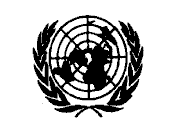 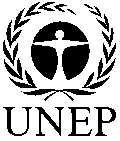 Distr.GENERALCBD/SBI/2/2/Add.116 March 2018ARABICORIGINAL: ENGLISH 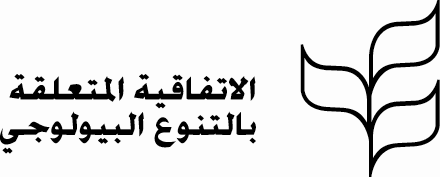 الاستراتيجيات وخطط العمل الوطنية للتنوع البيولوجي التي قُدمت إلى الأمانة154الاستراتيجيات وخطط العمل الوطنية للتنوع البيولوجي التي أُكملت ولكنها لم تقدم بعدُ (في انتظار الموافقة النهائية)7الاستراتيجيات وخطط العمل الوطنية للتنوع البيولوجي قيد الإعداد29لا توجد خطط لتحديث الاستراتيجيات وخطط العمل الوطنية للتنوع البيولوجي في المستقبل القريب1لا تتوافر أية معلومات5المجموع196أنواع الأدواتأنواع الأدواتأنواع الأدواتأنواع الأدواتأنواع الأدواتالوكالة المنفذةأداة تنطبق على جميع مستويات الحكومةأداة تنطبق على البيئةأداة تنطبق على البيئةتوجد نيّة لاعتماد الاستراتيجية وخطة العمل الوطنية لا توجد أدلة كافيةبرنامج الأمم المتحدة للبيئة12 (18٪)12 (18٪)3 (5٪)10 (15٪)40 (62٪)برنامج الأمم المتحدة الإنمائي13 (34٪)13 (34٪)1 (3٪)3 (8٪)21 (55٪)منظمة الأغذية والزراعة000011 (100٪)الحصول المباشر على التمويل2 (40٪)2 (40٪)01 (20٪)2 (40٪)لم يقدم على دعم مرفق البيئة العالمية1 (50٪)1 (50٪)001 (50٪)غير مؤهل للحصول على دعم من مرفق البيئة العالمية21 (54٪)21 (54٪)2 (5٪)1 (3٪)17 (38٪)المجموع49 (32٪)49 (32٪)6 (4٪)15 (10٪)83 (54٪)المشاركةالزراعةالتنمية والتخطيطمصائد الأسماكالغاباتالسياحةالتعليمالتجارة والصناعةالماليةالبنية التحية/النقل الثقافةالعلوم والتكنولوجياالاقتصادالرياضةالصحةالشؤون الاجتماعية في لجنة من اللجان41252524201614131211109766تجري استشارتها291515231414818691072102سوف تضطلع بالتنفيذ432420412020122